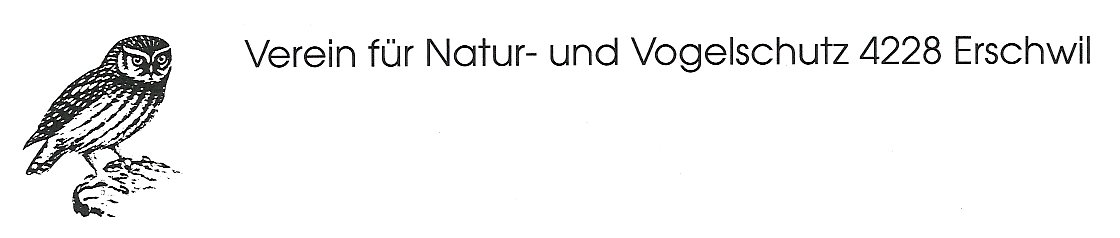 Jahresprogramm  2023Vogel des Jahres ist der Sumpfrohrsänger.Tier des Jahres ist die Blauflügelige Ödlandschrecke.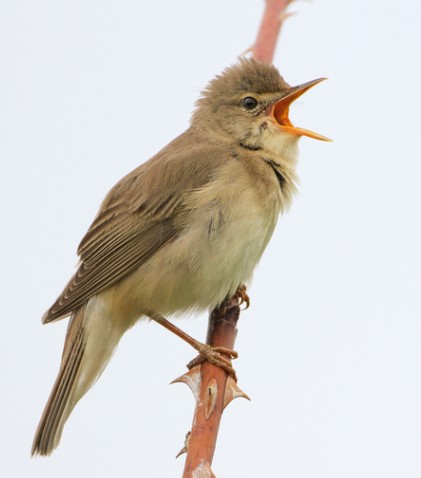 Fett = Veranstaltungen des NVVENormal = kantonale VeranstaltungWeitere Informationen unterwww.naturregion.ch/erschwilGäste sind bei jedem Anlassherzlich willkommen.Vorstand NVV Erschwil14.JanuarKantonale Winterexkursion, BirdLife Solothurn10.MärzDelegiertenversammlung, BirdLife Solothurn17.MärzGeneralversammlung25.MärzArbeitstagAprilbis MaiBrutvogelkartierung in Erschwil01.AprilJugend Bird Race, BirdLife Solothurn21.MaiKantonale Frühlingsexkursion, BirdLife Solothurn13.MaiGV Pro Natura Solothurn18.MaiBanntag08.JuliNeophytentag, unterstützt durch die Gemeindeab 22.Augustjeweils am Dienstag ab 18.30 Uhr Abendeinsatz19.AugustNachmittags-Exkursion: Heuschrecken in Erschwil09.SeptemberEinsatz mit der Pfadi Thierstein Breitenbach23.SeptemberNaturschutztag8.OktoberZugvogeltag, EuroBirdwatch auf dem Gupf 14.OktoberObsttag: Morgen  Most selber machen                 Mittag    Aus Obst wird Schnaps25.OktoberPflege einer Matte mit dem Gymnasium Laufen03.NovemberKrähenfilm im „Alts Schlachthuus“ Laufen13.Jan.   2024Kantonale Winterexkursion, BirdLife Solothurn08.März 2024Delegiertenversammlung, BirdLife Solothurn15.März 2024Generalversammlung